                                                                    Animal Races 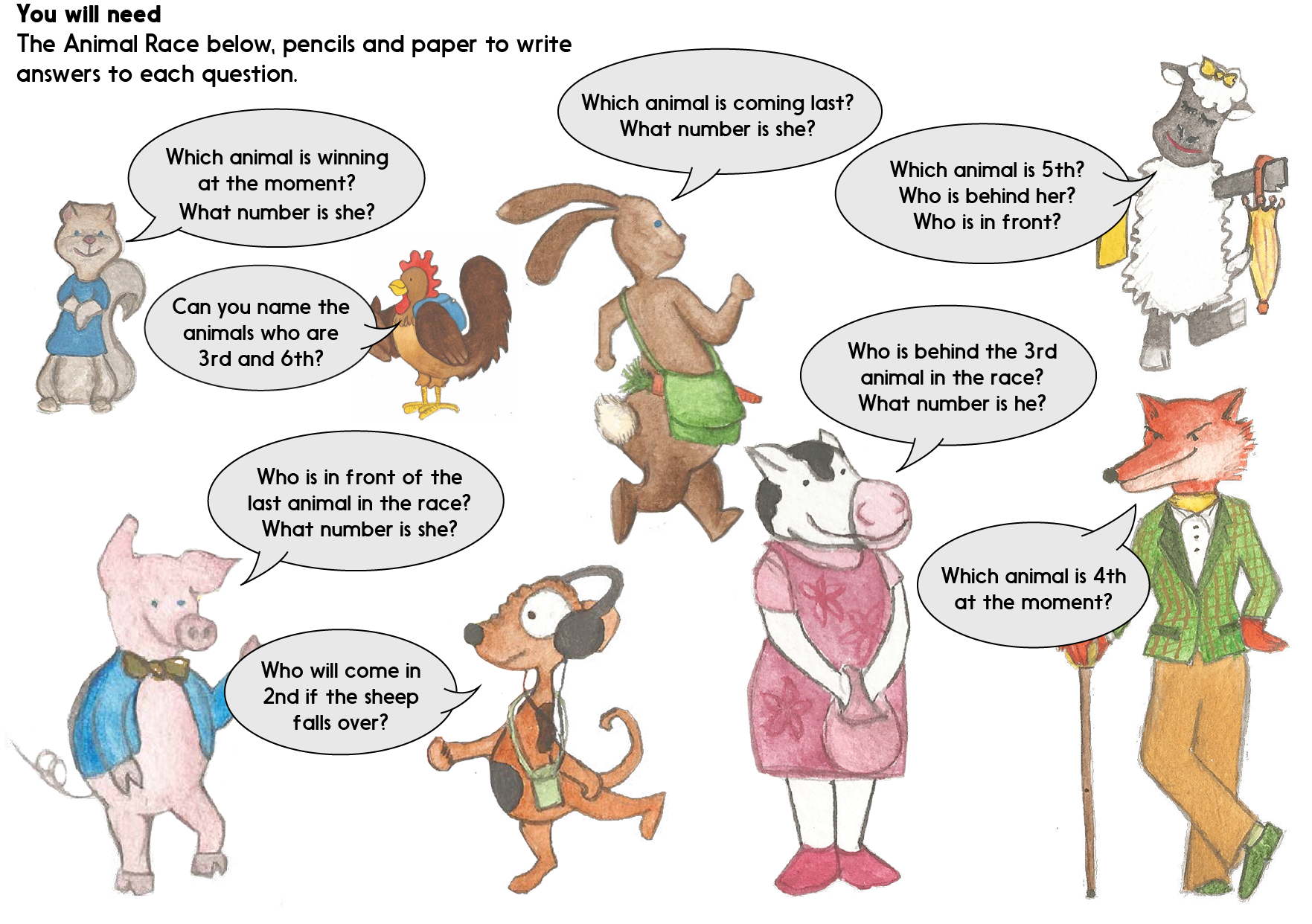 Animal Race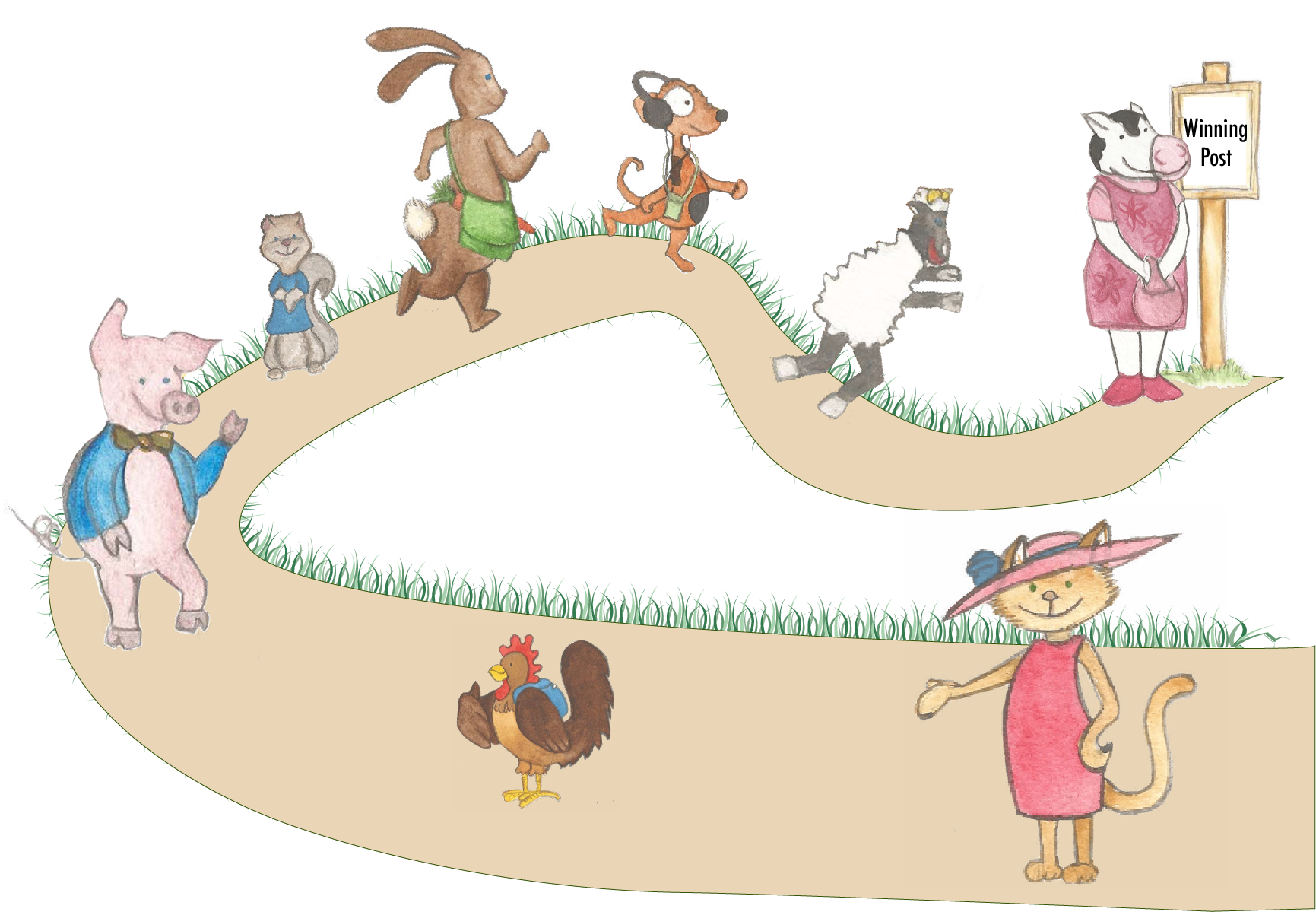 Animal Race AnswersSquirrel question:  Which animal is winning at the moment? Cow is winning. She is 1st. Rabbit question:  Which animal is coming last?Cat is last. She is 8th. Fox question: Which animal is 4th at the moment? Rabbit is 4th. Chicken question: Can you name the animals who are 3rd and 6th?Dog is 3rd and pig is 6th.Cow question: Who is behind the 3rd animal in the race?Rabbit is behind Dog. Rabbit is 4th.Pig question:  Who is in front of the last animal in the race? Chicken is in front of Cat.  Chicken is 7th. Sheep question:  Which animal is 5th?  Who is behind her? Who is in front? Squirrel is 5th. Rabbit is 4th and Pig is 6th. Dog question:  Who will come in 2nd if the sheep falls over? If sheep falls over, then Dog would be 2nd. 